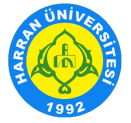 T.C.HARRAN ÜNİVERSİTESİSİVEREK MESLEK YÜKSEKOKULU PERSONELİGÖREV TANIMIT.C.HARRAN ÜNİVERSİTESİSİVEREK MESLEK YÜKSEKOKULU PERSONELİGÖREV TANIMIEvrak Kayıt NoEvrak Kayıt No…….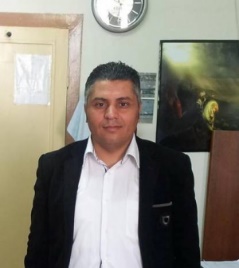 T.C.HARRAN ÜNİVERSİTESİSİVEREK MESLEK YÜKSEKOKULU PERSONELİGÖREV TANIMIT.C.HARRAN ÜNİVERSİTESİSİVEREK MESLEK YÜKSEKOKULU PERSONELİGÖREV TANIMIYürürlük TarihiYürürlük Tarihi26.11.2018T.C.HARRAN ÜNİVERSİTESİSİVEREK MESLEK YÜKSEKOKULU PERSONELİGÖREV TANIMIT.C.HARRAN ÜNİVERSİTESİSİVEREK MESLEK YÜKSEKOKULU PERSONELİGÖREV TANIMIRevizyon TarihiRevizyon Tarihi26.11.2018T.C.HARRAN ÜNİVERSİTESİSİVEREK MESLEK YÜKSEKOKULU PERSONELİGÖREV TANIMIT.C.HARRAN ÜNİVERSİTESİSİVEREK MESLEK YÜKSEKOKULU PERSONELİGÖREV TANIMIRevizyon NoRevizyon No0T.C.HARRAN ÜNİVERSİTESİSİVEREK MESLEK YÜKSEKOKULU PERSONELİGÖREV TANIMIT.C.HARRAN ÜNİVERSİTESİSİVEREK MESLEK YÜKSEKOKULU PERSONELİGÖREV TANIMISayfa NoSayfa No1/1Alt Birim AdıSiverek MYO  SekreterliğiSiverek MYO  SekreterliğiSiverek MYO  SekreterliğiSiverek MYO  SekreterliğiSiverek MYO  SekreterliğiSiverek MYO  SekreterliğiAdı ve SoyadıÖmer KOLBÜKENÖmer KOLBÜKENÖmer KOLBÜKENÖmer KOLBÜKENÖmer KOLBÜKENÖmer KOLBÜKENKadro UnvanıYüksekokul SekreteriYüksekokul SekreteriYüksekokul SekreteriYüksekokul SekreteriYüksekokul SekreteriYüksekokul SekreteriGörev UnvanıYüksekokul SekreteriYüksekokul SekreteriYüksekokul SekreteriYüksekokul SekreteriYüksekokul SekreteriYüksekokul Sekreteriİletişim Bilgileri0 (414) 318 3254email:email:okolbuken@harran.edu.trokolbuken@harran.edu.trokolbuken@harran.edu.trÜst Yönetici/YöneticileriMüdür ve Müdür YardımcılarıMüdür ve Müdür YardımcılarıMüdür ve Müdür YardımcılarıMüdür ve Müdür YardımcılarıMüdür ve Müdür YardımcılarıMüdür ve Müdür YardımcılarıGörev Devri (olmadığında yerine bakacak personel)Mehmet BUĞDAYCIMehmet BUĞDAYCIMehmet BUĞDAYCIMehmet BUĞDAYCIMehmet BUĞDAYCIMehmet BUĞDAYCIGörev AlanıHarran Üniversitesi üst yönetimi tarafından belirlenen amaç ve ilkelere uygun olarak yürütülen faaliyetlerle ilgili kanun, tüzük, yönetmelik, yönerge ve makam talimatlarını takip etmek, bunlarda meydana gelebilecek değişiklikleri uygulamak fakültenin gerekli tüm faaliyetlerinin yürütülmesi amacıyla Yüksekokul Sekreterliği görevini yapmak.Harran Üniversitesi üst yönetimi tarafından belirlenen amaç ve ilkelere uygun olarak yürütülen faaliyetlerle ilgili kanun, tüzük, yönetmelik, yönerge ve makam talimatlarını takip etmek, bunlarda meydana gelebilecek değişiklikleri uygulamak fakültenin gerekli tüm faaliyetlerinin yürütülmesi amacıyla Yüksekokul Sekreterliği görevini yapmak.Harran Üniversitesi üst yönetimi tarafından belirlenen amaç ve ilkelere uygun olarak yürütülen faaliyetlerle ilgili kanun, tüzük, yönetmelik, yönerge ve makam talimatlarını takip etmek, bunlarda meydana gelebilecek değişiklikleri uygulamak fakültenin gerekli tüm faaliyetlerinin yürütülmesi amacıyla Yüksekokul Sekreterliği görevini yapmak.Harran Üniversitesi üst yönetimi tarafından belirlenen amaç ve ilkelere uygun olarak yürütülen faaliyetlerle ilgili kanun, tüzük, yönetmelik, yönerge ve makam talimatlarını takip etmek, bunlarda meydana gelebilecek değişiklikleri uygulamak fakültenin gerekli tüm faaliyetlerinin yürütülmesi amacıyla Yüksekokul Sekreterliği görevini yapmak.Harran Üniversitesi üst yönetimi tarafından belirlenen amaç ve ilkelere uygun olarak yürütülen faaliyetlerle ilgili kanun, tüzük, yönetmelik, yönerge ve makam talimatlarını takip etmek, bunlarda meydana gelebilecek değişiklikleri uygulamak fakültenin gerekli tüm faaliyetlerinin yürütülmesi amacıyla Yüksekokul Sekreterliği görevini yapmak.Harran Üniversitesi üst yönetimi tarafından belirlenen amaç ve ilkelere uygun olarak yürütülen faaliyetlerle ilgili kanun, tüzük, yönetmelik, yönerge ve makam talimatlarını takip etmek, bunlarda meydana gelebilecek değişiklikleri uygulamak fakültenin gerekli tüm faaliyetlerinin yürütülmesi amacıyla Yüksekokul Sekreterliği görevini yapmak.Temel Görev ve Sorumlulukları♦Müdür Makamına karşı sorumludur.♦Yüksekokul Kurulu ve Yüksekokul Yönetim Kuruluna raportörlük yapmak.♦Yüksekokul içinde ve dışında eşgüdüm için gerekli yatay ilişkileri sağlamak.♦Kurum içi ve kurum dışı gelen yazışmaları tasnif edip hazırlayarak dekanın bilgi ve onayına sunmak.♦Ödeme Emri belgesini Gerçekleştirme Görevlisi olarak Onaylamak.  ♦Yüksekokulun demirbaş ve kırtasiye ihtiyaçlarını tesbit edip, teminini sağlamak.♦Yüksekokuldaki akademik ve sosyal etkinlikler için gerekli hazırlıkları yapmak.♦Yüksekokul tüm idari hizmetlerinin yürütülmesinden sorumlu olmak.♦Yüksekokul bütçesinin gerekçeleri ile hazırlamak ve Fakülte Yönetim Kuruluna sunmak. ♦Yüksekokul hizmet binalarının ısınma,temizlik,güvenlik,bakım,onarım vb. konularının takip ve gereğini yapmak.♦Yapılan iş ve işlemlerde üst yöneticileri bilgilendirmek, yapılamayan işleri gerekçeleri ile birlikte açıklamak.♦Akademik personel başvuru ve atama evrağının kontrolü ve gereğini yapmak.♦İdari personelin çalışma koşullarını iyileştirmek ve aralarındaki koordinasyonu sağlamak. ♦Çalışma ortamında iş sağlığı ve güvenliği ile ilgili hususlara dikkat etmek, mevcut elektrikli aletlerde gerekli kontrolleri yapmak, kapı-pencerelerin mesai dışı saatlerde kapalı tutulmasını sağlamak.♦Çalışma, mesai ve kılık-kıyafet yönetmeliğine uymak.♦İş verimliliği ve barışı açısından diğer birimlerle uyum içerisinde çalışmaya gayret etmek ♦Müdür ve Müdür yardımcılarının verdiği diğer görevleri yapmak.♦Müdür Makamına karşı sorumludur.♦Yüksekokul Kurulu ve Yüksekokul Yönetim Kuruluna raportörlük yapmak.♦Yüksekokul içinde ve dışında eşgüdüm için gerekli yatay ilişkileri sağlamak.♦Kurum içi ve kurum dışı gelen yazışmaları tasnif edip hazırlayarak dekanın bilgi ve onayına sunmak.♦Ödeme Emri belgesini Gerçekleştirme Görevlisi olarak Onaylamak.  ♦Yüksekokulun demirbaş ve kırtasiye ihtiyaçlarını tesbit edip, teminini sağlamak.♦Yüksekokuldaki akademik ve sosyal etkinlikler için gerekli hazırlıkları yapmak.♦Yüksekokul tüm idari hizmetlerinin yürütülmesinden sorumlu olmak.♦Yüksekokul bütçesinin gerekçeleri ile hazırlamak ve Fakülte Yönetim Kuruluna sunmak. ♦Yüksekokul hizmet binalarının ısınma,temizlik,güvenlik,bakım,onarım vb. konularının takip ve gereğini yapmak.♦Yapılan iş ve işlemlerde üst yöneticileri bilgilendirmek, yapılamayan işleri gerekçeleri ile birlikte açıklamak.♦Akademik personel başvuru ve atama evrağının kontrolü ve gereğini yapmak.♦İdari personelin çalışma koşullarını iyileştirmek ve aralarındaki koordinasyonu sağlamak. ♦Çalışma ortamında iş sağlığı ve güvenliği ile ilgili hususlara dikkat etmek, mevcut elektrikli aletlerde gerekli kontrolleri yapmak, kapı-pencerelerin mesai dışı saatlerde kapalı tutulmasını sağlamak.♦Çalışma, mesai ve kılık-kıyafet yönetmeliğine uymak.♦İş verimliliği ve barışı açısından diğer birimlerle uyum içerisinde çalışmaya gayret etmek ♦Müdür ve Müdür yardımcılarının verdiği diğer görevleri yapmak.♦Müdür Makamına karşı sorumludur.♦Yüksekokul Kurulu ve Yüksekokul Yönetim Kuruluna raportörlük yapmak.♦Yüksekokul içinde ve dışında eşgüdüm için gerekli yatay ilişkileri sağlamak.♦Kurum içi ve kurum dışı gelen yazışmaları tasnif edip hazırlayarak dekanın bilgi ve onayına sunmak.♦Ödeme Emri belgesini Gerçekleştirme Görevlisi olarak Onaylamak.  ♦Yüksekokulun demirbaş ve kırtasiye ihtiyaçlarını tesbit edip, teminini sağlamak.♦Yüksekokuldaki akademik ve sosyal etkinlikler için gerekli hazırlıkları yapmak.♦Yüksekokul tüm idari hizmetlerinin yürütülmesinden sorumlu olmak.♦Yüksekokul bütçesinin gerekçeleri ile hazırlamak ve Fakülte Yönetim Kuruluna sunmak. ♦Yüksekokul hizmet binalarının ısınma,temizlik,güvenlik,bakım,onarım vb. konularının takip ve gereğini yapmak.♦Yapılan iş ve işlemlerde üst yöneticileri bilgilendirmek, yapılamayan işleri gerekçeleri ile birlikte açıklamak.♦Akademik personel başvuru ve atama evrağının kontrolü ve gereğini yapmak.♦İdari personelin çalışma koşullarını iyileştirmek ve aralarındaki koordinasyonu sağlamak. ♦Çalışma ortamında iş sağlığı ve güvenliği ile ilgili hususlara dikkat etmek, mevcut elektrikli aletlerde gerekli kontrolleri yapmak, kapı-pencerelerin mesai dışı saatlerde kapalı tutulmasını sağlamak.♦Çalışma, mesai ve kılık-kıyafet yönetmeliğine uymak.♦İş verimliliği ve barışı açısından diğer birimlerle uyum içerisinde çalışmaya gayret etmek ♦Müdür ve Müdür yardımcılarının verdiği diğer görevleri yapmak.♦Müdür Makamına karşı sorumludur.♦Yüksekokul Kurulu ve Yüksekokul Yönetim Kuruluna raportörlük yapmak.♦Yüksekokul içinde ve dışında eşgüdüm için gerekli yatay ilişkileri sağlamak.♦Kurum içi ve kurum dışı gelen yazışmaları tasnif edip hazırlayarak dekanın bilgi ve onayına sunmak.♦Ödeme Emri belgesini Gerçekleştirme Görevlisi olarak Onaylamak.  ♦Yüksekokulun demirbaş ve kırtasiye ihtiyaçlarını tesbit edip, teminini sağlamak.♦Yüksekokuldaki akademik ve sosyal etkinlikler için gerekli hazırlıkları yapmak.♦Yüksekokul tüm idari hizmetlerinin yürütülmesinden sorumlu olmak.♦Yüksekokul bütçesinin gerekçeleri ile hazırlamak ve Fakülte Yönetim Kuruluna sunmak. ♦Yüksekokul hizmet binalarının ısınma,temizlik,güvenlik,bakım,onarım vb. konularının takip ve gereğini yapmak.♦Yapılan iş ve işlemlerde üst yöneticileri bilgilendirmek, yapılamayan işleri gerekçeleri ile birlikte açıklamak.♦Akademik personel başvuru ve atama evrağının kontrolü ve gereğini yapmak.♦İdari personelin çalışma koşullarını iyileştirmek ve aralarındaki koordinasyonu sağlamak. ♦Çalışma ortamında iş sağlığı ve güvenliği ile ilgili hususlara dikkat etmek, mevcut elektrikli aletlerde gerekli kontrolleri yapmak, kapı-pencerelerin mesai dışı saatlerde kapalı tutulmasını sağlamak.♦Çalışma, mesai ve kılık-kıyafet yönetmeliğine uymak.♦İş verimliliği ve barışı açısından diğer birimlerle uyum içerisinde çalışmaya gayret etmek ♦Müdür ve Müdür yardımcılarının verdiği diğer görevleri yapmak.♦Müdür Makamına karşı sorumludur.♦Yüksekokul Kurulu ve Yüksekokul Yönetim Kuruluna raportörlük yapmak.♦Yüksekokul içinde ve dışında eşgüdüm için gerekli yatay ilişkileri sağlamak.♦Kurum içi ve kurum dışı gelen yazışmaları tasnif edip hazırlayarak dekanın bilgi ve onayına sunmak.♦Ödeme Emri belgesini Gerçekleştirme Görevlisi olarak Onaylamak.  ♦Yüksekokulun demirbaş ve kırtasiye ihtiyaçlarını tesbit edip, teminini sağlamak.♦Yüksekokuldaki akademik ve sosyal etkinlikler için gerekli hazırlıkları yapmak.♦Yüksekokul tüm idari hizmetlerinin yürütülmesinden sorumlu olmak.♦Yüksekokul bütçesinin gerekçeleri ile hazırlamak ve Fakülte Yönetim Kuruluna sunmak. ♦Yüksekokul hizmet binalarının ısınma,temizlik,güvenlik,bakım,onarım vb. konularının takip ve gereğini yapmak.♦Yapılan iş ve işlemlerde üst yöneticileri bilgilendirmek, yapılamayan işleri gerekçeleri ile birlikte açıklamak.♦Akademik personel başvuru ve atama evrağının kontrolü ve gereğini yapmak.♦İdari personelin çalışma koşullarını iyileştirmek ve aralarındaki koordinasyonu sağlamak. ♦Çalışma ortamında iş sağlığı ve güvenliği ile ilgili hususlara dikkat etmek, mevcut elektrikli aletlerde gerekli kontrolleri yapmak, kapı-pencerelerin mesai dışı saatlerde kapalı tutulmasını sağlamak.♦Çalışma, mesai ve kılık-kıyafet yönetmeliğine uymak.♦İş verimliliği ve barışı açısından diğer birimlerle uyum içerisinde çalışmaya gayret etmek ♦Müdür ve Müdür yardımcılarının verdiği diğer görevleri yapmak.♦Müdür Makamına karşı sorumludur.♦Yüksekokul Kurulu ve Yüksekokul Yönetim Kuruluna raportörlük yapmak.♦Yüksekokul içinde ve dışında eşgüdüm için gerekli yatay ilişkileri sağlamak.♦Kurum içi ve kurum dışı gelen yazışmaları tasnif edip hazırlayarak dekanın bilgi ve onayına sunmak.♦Ödeme Emri belgesini Gerçekleştirme Görevlisi olarak Onaylamak.  ♦Yüksekokulun demirbaş ve kırtasiye ihtiyaçlarını tesbit edip, teminini sağlamak.♦Yüksekokuldaki akademik ve sosyal etkinlikler için gerekli hazırlıkları yapmak.♦Yüksekokul tüm idari hizmetlerinin yürütülmesinden sorumlu olmak.♦Yüksekokul bütçesinin gerekçeleri ile hazırlamak ve Fakülte Yönetim Kuruluna sunmak. ♦Yüksekokul hizmet binalarının ısınma,temizlik,güvenlik,bakım,onarım vb. konularının takip ve gereğini yapmak.♦Yapılan iş ve işlemlerde üst yöneticileri bilgilendirmek, yapılamayan işleri gerekçeleri ile birlikte açıklamak.♦Akademik personel başvuru ve atama evrağının kontrolü ve gereğini yapmak.♦İdari personelin çalışma koşullarını iyileştirmek ve aralarındaki koordinasyonu sağlamak. ♦Çalışma ortamında iş sağlığı ve güvenliği ile ilgili hususlara dikkat etmek, mevcut elektrikli aletlerde gerekli kontrolleri yapmak, kapı-pencerelerin mesai dışı saatlerde kapalı tutulmasını sağlamak.♦Çalışma, mesai ve kılık-kıyafet yönetmeliğine uymak.♦İş verimliliği ve barışı açısından diğer birimlerle uyum içerisinde çalışmaya gayret etmek ♦Müdür ve Müdür yardımcılarının verdiği diğer görevleri yapmak.Yetkileri/Yetkinlik (Aranan Nitelikler)♦657 sayılı Devlet Memurları Kanununda belirtilen genel niteliklere sahip olmak.♦Üniversitemiz Personel İşlemleri ile ilgili diğer mevzuatları bilmek.♦Sorumlu olduğu birime gelen evrakları çalışan personele görevlendirme esaslarına göre havale etmek.♦Hazırlanan yazıları onaylama/İmzalama/paraflama.♦EBYS uygulamalarını kullanmak.♦Yukarıda belirtilen görev ve sorumlulukları gerçekleştirme yetkisine sahip olmak.♦657 sayılı Devlet Memurları Kanununda belirtilen genel niteliklere sahip olmak.♦Üniversitemiz Personel İşlemleri ile ilgili diğer mevzuatları bilmek.♦Sorumlu olduğu birime gelen evrakları çalışan personele görevlendirme esaslarına göre havale etmek.♦Hazırlanan yazıları onaylama/İmzalama/paraflama.♦EBYS uygulamalarını kullanmak.♦Yukarıda belirtilen görev ve sorumlulukları gerçekleştirme yetkisine sahip olmak.♦657 sayılı Devlet Memurları Kanununda belirtilen genel niteliklere sahip olmak.♦Üniversitemiz Personel İşlemleri ile ilgili diğer mevzuatları bilmek.♦Sorumlu olduğu birime gelen evrakları çalışan personele görevlendirme esaslarına göre havale etmek.♦Hazırlanan yazıları onaylama/İmzalama/paraflama.♦EBYS uygulamalarını kullanmak.♦Yukarıda belirtilen görev ve sorumlulukları gerçekleştirme yetkisine sahip olmak.♦657 sayılı Devlet Memurları Kanununda belirtilen genel niteliklere sahip olmak.♦Üniversitemiz Personel İşlemleri ile ilgili diğer mevzuatları bilmek.♦Sorumlu olduğu birime gelen evrakları çalışan personele görevlendirme esaslarına göre havale etmek.♦Hazırlanan yazıları onaylama/İmzalama/paraflama.♦EBYS uygulamalarını kullanmak.♦Yukarıda belirtilen görev ve sorumlulukları gerçekleştirme yetkisine sahip olmak.♦657 sayılı Devlet Memurları Kanununda belirtilen genel niteliklere sahip olmak.♦Üniversitemiz Personel İşlemleri ile ilgili diğer mevzuatları bilmek.♦Sorumlu olduğu birime gelen evrakları çalışan personele görevlendirme esaslarına göre havale etmek.♦Hazırlanan yazıları onaylama/İmzalama/paraflama.♦EBYS uygulamalarını kullanmak.♦Yukarıda belirtilen görev ve sorumlulukları gerçekleştirme yetkisine sahip olmak.♦657 sayılı Devlet Memurları Kanununda belirtilen genel niteliklere sahip olmak.♦Üniversitemiz Personel İşlemleri ile ilgili diğer mevzuatları bilmek.♦Sorumlu olduğu birime gelen evrakları çalışan personele görevlendirme esaslarına göre havale etmek.♦Hazırlanan yazıları onaylama/İmzalama/paraflama.♦EBYS uygulamalarını kullanmak.♦Yukarıda belirtilen görev ve sorumlulukları gerçekleştirme yetkisine sahip olmak.Bilgi (Yasal Dayanak)♦2547 Sayılı Yükseköğretim Kanunu, 2914 Yüksek Öğretim Personel Kanunu ve 657 sayılı Devlet Memurları Kanunu.♦Üniversitelerde Akademik Teşkilat Yönetmeliği ♦2547 Sayılı Yükseköğretim Kanunu, 2914 Yüksek Öğretim Personel Kanunu ve 657 sayılı Devlet Memurları Kanunu.♦Üniversitelerde Akademik Teşkilat Yönetmeliği ♦2547 Sayılı Yükseköğretim Kanunu, 2914 Yüksek Öğretim Personel Kanunu ve 657 sayılı Devlet Memurları Kanunu.♦Üniversitelerde Akademik Teşkilat Yönetmeliği ♦2547 Sayılı Yükseköğretim Kanunu, 2914 Yüksek Öğretim Personel Kanunu ve 657 sayılı Devlet Memurları Kanunu.♦Üniversitelerde Akademik Teşkilat Yönetmeliği ♦2547 Sayılı Yükseköğretim Kanunu, 2914 Yüksek Öğretim Personel Kanunu ve 657 sayılı Devlet Memurları Kanunu.♦Üniversitelerde Akademik Teşkilat Yönetmeliği ♦2547 Sayılı Yükseköğretim Kanunu, 2914 Yüksek Öğretim Personel Kanunu ve 657 sayılı Devlet Memurları Kanunu.♦Üniversitelerde Akademik Teşkilat Yönetmeliği Görev Tanımını  Hazırlayan	Adı Soyadı	Ömer KOLBÜKEN	Unvanı	Yüksekokul Sekreteri Görev Tanımını  Hazırlayan	Adı Soyadı	Ömer KOLBÜKEN	Unvanı	Yüksekokul Sekreteri Görev Tanımını  Hazırlayan	Adı Soyadı	Ömer KOLBÜKEN	Unvanı	Yüksekokul Sekreteri OnaylayanAdı Soyadı: Doç.Dr. Mehmet Rağıp GÖRGÜNUnvanı: Yüksekokul MüdürüOnaylayanAdı Soyadı: Doç.Dr. Mehmet Rağıp GÖRGÜNUnvanı: Yüksekokul MüdürüOnaylayanAdı Soyadı: Doç.Dr. Mehmet Rağıp GÖRGÜNUnvanı: Yüksekokul MüdürüOnaylayanAdı Soyadı: Doç.Dr. Mehmet Rağıp GÖRGÜNUnvanı: Yüksekokul MüdürüBu dokümanda açıklanan görev tanımımı okudum. Görevimi burada belirtilen kapsamda yerine getirmeyi kabul ediyorum.	Adı Soyadı	Ömer KOLBÜKEN	Tarih : ……/……/2023İmzaBu dokümanda açıklanan görev tanımımı okudum. Görevimi burada belirtilen kapsamda yerine getirmeyi kabul ediyorum.	Adı Soyadı	Ömer KOLBÜKEN	Tarih : ……/……/2023İmzaBu dokümanda açıklanan görev tanımımı okudum. Görevimi burada belirtilen kapsamda yerine getirmeyi kabul ediyorum.	Adı Soyadı	Ömer KOLBÜKEN	Tarih : ……/……/2023İmzaBu dokümanda açıklanan görev tanımımı okudum. Görevimi burada belirtilen kapsamda yerine getirmeyi kabul ediyorum.	Adı Soyadı	Ömer KOLBÜKEN	Tarih : ……/……/2023İmzaBu dokümanda açıklanan görev tanımımı okudum. Görevimi burada belirtilen kapsamda yerine getirmeyi kabul ediyorum.	Adı Soyadı	Ömer KOLBÜKEN	Tarih : ……/……/2023İmzaBu dokümanda açıklanan görev tanımımı okudum. Görevimi burada belirtilen kapsamda yerine getirmeyi kabul ediyorum.	Adı Soyadı	Ömer KOLBÜKEN	Tarih : ……/……/2023İmzaBu dokümanda açıklanan görev tanımımı okudum. Görevimi burada belirtilen kapsamda yerine getirmeyi kabul ediyorum.	Adı Soyadı	Ömer KOLBÜKEN	Tarih : ……/……/2023İmza